Ministère de l’Enseignement Supérieur                                           République du Mali     et de                                            Un Peuple - Un But - Une Foi                      ------------ 						               -------------                                                                              AVIS DE REUNIONObjet : ouverture des plis et d’évaluation des Offres.Suivant décision n°2022 – 012 / IPR-DG du 25 février 2022, le Directeur Général de l’IPR/IFRA de Katibougou invite pour le 02 mars 2022 à 10heres précise dans la salle de réunion de la Direction à l’ouverture des plis et d’évaluation des Offres.Il s’agit de :Le Directeur Général de l’IPR/IFRA de Katibougou ou son représentant (Président);L’Agent Comptable de l’IPR/IFRA de Katibougou (Rapporteur);Deux (02) représentant du service Comptable et Financier (membres);Un représentant de l’Unité du Génie Rural (spécialiste à la matière) ;Un Représentant de la Direction des Finances et du Matériel du Ministère de l’Enseignement Supérieur et de la Recherche Scientifique.  Un Représentant de la Direction Régionale de l’Urbanisme et de l’Habitat, des Domaines, de l’Aménagement du Territoire et de la Population ou son représentant ;Un Représentant de la Direction Générale des marchés Publics et des Délégations de Services Publics (DGMP-DSP).Les Représentants des soumissionnaires.                                                                                              Katibougou, le 28 février 2022                                                                                                       Le Directeur GénéralAMPLIATIONS :                                                      Original ………………… … . 1			        Membres………………………8                                                                    Archives……………….……..1/10	                                                                                            Dr  Lassine SOUMANO                                                                                                   Maitre de Conférences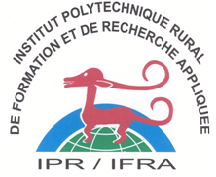 INSTITUT POLYTECHNIQUE RURAL DE FORMATION ET DE       RECHERCHE APPLIQUEE (IPR/IFRA) DE KATIBOUGOU       BP : 06 Koulikoro ; TEL : (+223) 21 26 20 12 ; FAX : (+223) 21 26 25 04       Site Internet : www.ipr-ifra.org   E-mail : ipr-ifra@ipr-ifra.org  